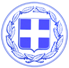                       Κως, 21 Δεκεμβρίου 2017ΔΕΛΤΙΟ ΤΥΠΟΥΔ.ΓΕΡΑΣΚΛΗΣ: “Ο Δήμος Κω αναλαμβάνει πρωτοβουλία για να ξεκινήσουν τα έργα αποκατάστασης στα τρία σχολεία της Κω γιατί αν περιμένουμε το Κράτος τα έργα δεν θα ξεκινήσουν ποτέ.”Ο Αντιδήμαρχος κ. Γερασκλής έκανε την ακόλουθη δήλωση:“Η Κως προσπαθεί να κλείσει τις πληγές που άνοιξε ο σεισμός της 21ης Ιουλίου.Τα τρία σχολεία του νησιού, το 1ο και 2ο Λύκειο και το 1ο Γυμνάσιο Κω, πρέπει άμεσα να αποκατασταθούν.Η καθυστέρηση και η αναβλητικότητα με την οποία κινείται το Κράτος, δεν μπορεί να γίνει ανεκτή και να συνεχιστεί.Για αυτό το λόγο ο Δήμος Κω αναλαμβάνει πρωτοβουλία και εκκινεί ο ίδιος τις διαδικασίες για την έναρξη και υλοποίηση των έργων αποκατάστασης στα τρία αυτά σχολεία.Με ταχύτατες διαδικασίες.Γιατί διαφορετικά τα έργα σε αυτά τα σχολεία δεν πρόκειται να ξεκινήσουν ποτέ και η προσωρινή λύση στην οποία καταφύγαμε, με τη μετεγκατάστασή τους σε άλλα σχολεία και με τη λειτουργία τους σε απογευματινή βάρδια, θα εξελιχθεί σε μόνιμη.Ο Δήμος Κω δεν κάθεται με σταυρωμένα τα χέρια.Εκκινεί τις διαδικασίες ο ίδιος με δικούς του πόρους, που είναι χρήματα των δημοτών.Γιατί τα παιδιά πρέπει να ξαναγυρίσουν στα σχολεία τους. Και τα τρία αυτά σχολικά κτήρια πρέπει να ξαναγίνουν ασφαλή και κατάλληλα.Με δεδομένο ότι το κόστος αποκατάστασης είναι ιδιαίτερα υψηλό, ο Δήμος θα διεκδικήσει την καταβολή των συγκεκριμένων ποσών από το Κράτος ενώ θα εκτελούνται τα έργα.Η Κως αποδεικνύει ότι μπορεί με τις δικές της δυνάμεις να κλείσει κάποιες από τις πληγές που άνοιξε ο σεισμός. Το απέδειξε και το καλοκαίρι, όταν οι επισκευές για την αποκατάσταση ζημιών σε σχολικά κτήρια έγιναν με πόρους του Δήμου.Κάποιοι ενοχλούνται γιατί με την πρωτοβουλία του αυτή ο Δήμος Κω δίνει λύση στο πρόβλημα της αποκατάστασης των σχολείων.Προφανώς θα ήθελαν να παραμείνουν κλειστά τα σχολεία.Ενοχλούνται επίσης από το γεγονός ότι ο Δήμος Κω, με την πρωτοβουλία του αυτή, ασκεί πίεση στην Κεντρική Εξουσία. Δεν έχουν αντιληφθεί ότι αυτή η Δημοτική Αρχή δεν έχει τις δικές τους κομματικές εξαρτήσεις.Για εμάς, η πιο μεγάλη παράταξη είναι η Κως.”Γραφείο Τύπου Δήμου Κω